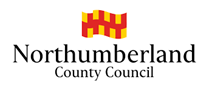 This checklist is designed to assist candidates standing in a parish council election in England in preparing to submit their nomination, and should be read alongside the Electoral Commission's Guidance for candidates and agents.-       This page has been intentionally left blank to support double-sided printing -We, the undersigned, being local government electors for the said *ward/parish do hereby nominate the under-mentioned person as a candidate at the said election.Notes1.	The attention of candidates and electors is drawn to the rules for filling up nomination papers and other provisions relating to nomination papers contained in the election rules in the Local Elections (Parishes and Communities) Rules 2006 (as amended).2.	Where a candidate is commonly known by some title they may be described by their title as if it were their surname.3.	Where a candidate commonly uses a name that is different from any other name they have, the commonly used name may also appear on the nomination paper, but if it does so, the commonly used name (instead of any other name) will appear on the ballot paper.4.	But the ballot paper will show the other name if the returning officer thinks that the use of the commonly used name may 	(a)	be likely to mislead or confuse electors, or 	(b)	that the commonly used name is obscene or offensive.5.	An elector may not –	(a)	subscribe more nomination papers than there are vacancies to be filled in the electoral area in which the election is held; or	(b)	subscribe a nomination paper for more than one ward in a parish divided into wards.6.	In this form ‘elector’ – 	(a)	means a person whose name is registered in the register of local government electors for the electoral area in question on the last day for the publication of notice of election; and	(b)	includes a person then shown in the register as below voting age if (but only if) it appears from the register that he will be of voting age on the day fixed for the poll.7.	However, a person who has an anonymous entry in the register of local government electors cannot nominate a candidate for election.You must complete Part 1
Only complete Part 2 if you do not wish your home address to be made publicDeliver both Parts 1 and 2 with the nomination form to the Returning Officer by no later than 4pm on the last day to deliver nominations1 the name of the “relevant area” in which your home address is situated (if your home address is in the UK)For home addresses in England:if the address is within a district for which there is a district council, that district;if the address is within a county in which there are no districts with councils, that county;if the address is within a London borough, that London borough;if the address is within the City of London (including the Inner and Middle Temples), the City of London; andif the address is within the Isles of Scilly, the Isles of Scilly For home addresses in Wales:if the address is within a county, that county;if the address is within a county borough, that county boroughFor home addresses in Scotland:the local government area in which the address is situatedFor home addresses in Northern Ireland:the local government district in which the address is situatedNote: The relevant area should be given in the format described above and is not the ward or parish, nor should the local authority name be given in fullLocal Government Act 197280. Disqualifications for election and holding office as member of local authority. (1) Subject to the provisions of section 81 below, a person shall be disqualified for being elected or being a member of a local authority if he –   (a) holds any paid office or employment (other than the office of chairman, vice-chairman, deputy chairman, presiding member or deputy presiding member or, in the case of a local authority which are operating executive arrangements which involve a leader and cabinet executive, the office of executive leader or member of the executive) appointments or elections to which are or may be made or confirmed by the local authority or any committee or sub-committee of the authority or by a joint committee or National Park authority on which the authority are represented or by any person holding any such office or employment; or  (b) is the subject of a bankruptcy restrictions order or an interim bankruptcy restrictions order, or a debt relief restrictions order under Schedule 4ZB of the Insolvency Act 1986; or(c) [This has been removed and no longer applies](d) has within five years before the day of election or since his election been convicted in the United Kingdom, the Channel Islands or the Isle of Man of any offence and has had passed on him a sentence of imprisonment (whether suspended or not) for a period of not less than three months without the option of a fine; or (e) is disqualified for being elected or for being a member of that authority under Part III of the Representation of the People Act 1983.(2) Subject to the provisions of section 81 below, a paid officer of a local authority who is employed under the direction of – (a) a committee or sub-committee of the authority any member of which is appointed on the nomination of some other local authority; or (b) a joint board, joint authority, economic prosperity board, combined authority, joint waste authority or joint committee on which the authority are represented and any member of which is so appointed; shall be disqualified for being elected or being a member of that other local authority. (2AA) A paid member of staff of the Greater London Authority who is employed under the direction of a joint committee the membership of which includes – (a) one or more persons appointed on the nomination of the Authority acting by the Mayor, and (b) one or more members of one or more London borough councils appointed to the committee on the nomination of those councils, shall be disqualified for being elected or being a member of any of those London borough councils.(2A) Subsection (2) above shall have effect as if the reference to a joint board included a reference to a National Park authority.(2B) For the purposes of this section a local authority shall be treated as represented on a National Park authority if it is entitled to make any appointment of a local authority member of the National Park authority.(3) Subsection (1)(a) shall have effect in relation to a teacher in a school maintained by the local authority who does not hold an employment falling within that provision as it has effect in relation to a teacher in such a school who holds such an employment.(5) For the purposes of subsection (1)(d) above, the ordinary date on which the period allowed for making an appeal or application with respect to the conviction expires or, if such an appeal or application is made, the date on which the appeal or application is finally disposed of or abandoned or fails by reason of the non-prosecution thereof shall be deemed to be the date of the conviction.81	Exception to provisions of section 80 (4) Section 80(2) and (3) above shall not operate so to disqualify –(a) any person by reason of his being a teacher, or otherwise employed, in a school or other educational institution maintained or assisted by a county council for being a member of a district council by reason that the district council nominates members of the education committee of the county council81A Disqualification relating to sexual offences etc (1)  A person is disqualified for being elected or being a member of a local authority in England if the person is subject to—(a)  any relevant notification requirements, or(b)  a relevant order.(2)  In this section "relevant notification requirements" means—(a)  the notification requirements of Part 2 of the Sexual Offences Act 2003;(b)  the notification requirements of Part 2 of the Sex Offenders (Jersey) Law 2010;(c)  the notification requirements of Part 2 of the Criminal Justice (Sex Offenders and Miscellaneous Provisions) (Bailiwick of Guernsey) Law 2013;(d)  the notification requirements of Schedule 1 to the Criminal Justice Act 2001 (an Act of Tynwald: c. 4).(3)  In this section "relevant order"  means—(a)  a sexual harm prevention order under section 345 of the Sentencing Code;(b)  a sexual harm prevention order under section 103A of the Sexual Offences Act 2003;(c)  a sexual offences prevention order under section 104 of that Act;(d)  a sexual risk order under section 122A of that Act;(e)  a risk of sexual harm order under section 123 of that Act;(f)  a risk of sexual harm order under section 2 of the Protection of Children and Prevention of Sexual Offences (Scotland) Act 2005;(g)  a sexual risk order under section 27 of the Abusive Behaviour and Sexual Harm (Scotland) Act 2016;(h)  a restraining order under Article 10 of the Sex Offenders (Jersey) Law 2010;(i)  a child protection order under Article 11 of that Law;(j)  a sexual offences prevention order under section 18 of the Criminal Justice (Sex Offenders and Miscellaneous Provisions) (Bailiwick of Guernsey) Law 2013;(k)  a risk of sexual harm order under section 22 of that Law;(l)  a sexual offences prevention order under section 1 of the Sex Offenders Act 2006 (an Act of Tynwald: c. 20);(m)  a risk of sexual harm order under section 5 of that Act.(4)  For the purposes of subsection (1)(a), a person who is subject to any relevant notification requirements is not to be regarded as disqualified until—(a)  the expiry of the ordinary period allowed for making an appeal or application against the conviction, finding, caution, order or certification in respect of which the person is subject to the relevant notification requirements, or(b)  if such an appeal or application is made, the date on which it is finally disposed of or abandoned or fails because it is not prosecuted.(5)  For the purposes of subsection (1)(b), a person who is subject to a relevant order is not to be regarded as disqualified until—(a)  the expiry of the ordinary period allowed for making an appeal against the relevant order, or(b)  if such an appeal is made, the date on which it is finally disposed of or abandoned or fails because it is not prosecuted.Localism Act 2011Section 34(4) describes how a person may be disqualified from standing in local government elections under this section. The remaining provisions of section 34 do not directly affect a person’s entitlement to stand for election34 Offences(1) A person commits an offence if, without reasonable excuse, the person— (a) fails to comply with an obligation imposed on the person by section 30(1) or 31(2), (3) or (7), 	(b) participates in any discussion or vote in contravention of section 31(4), or 	(c) takes any steps in contravention of section 31(8). (2) A person commits an offence if under section 30(1) or 31(2), (3) or (7) the person provides information that is false or misleading and the person—  (a) knows that the information is false or misleading, or 	(b) is reckless as to whether the information is true and not misleading.  (3) A person who is guilty of an offence under this section is liable on summary conviction to a fine not exceeding level 5 on the standard scale. (4) A court dealing with a person for an offence under this section may (in addition to any other power exercisable in the person's case) by order disqualify the person, for a period not exceeding five years, for being or becoming (by election or otherwise) a member or co-opted member of the relevant authority in question or any other relevant authority. (5) A prosecution for an offence under this section is not to be instituted except by or on behalf of the Director of Public Prosecutions. (6) Proceedings for an offence under this section may be brought within a period of 12 months beginning with the date on which evidence sufficient in the opinion of the prosecutor to warrant the proceedings came to the prosecutor's knowledge. (7) But no such proceedings may be brought more than three years— 	(a) after the commission of the offence, or (b) in the case of a continuous contravention, after the last date on which the offence was committed. (8) A certificate signed by the prosecutor and stating the date on which such evidence came to the prosecutor's knowledge is conclusive evidence of that fact; and a certificate to that effect and purporting to be so signed is to be treated as being so signed unless the contrary is proved. (9) The Local Government Act 1972 is amended as follows. (10) In section 86(1)(b) (authority to declare vacancy where member becomes disqualified otherwise than in certain cases) after “ 2000 ” insert “ or section 34 of the Localism Act 2011 ”.(11) In section 87(1)(ee) (date of casual vacancies)— 	(a) after “2000” insert “ or section 34 of the Localism Act 2011 or ”, and 	(b) after “decision” insert “ or order ”. (12) The Greater London Authority Act 1999 is amended as follows. (13) In each of sections 7(b) and 14(b) (Authority to declare vacancy where Assembly member or Mayor becomes disqualified otherwise than in certain cases) after sub-paragraph (i) insert— 	“(ia) under section 34 of the Localism Act 2011,”. (14) In section 9(1)(f) (date of casual vacancies)— 	(a) before “or by virtue of” insert “ or section 34 of the Localism Act 2011 ”, and 	(b) after “that Act” insert “ of 1998 or that section ”. -       This page has been intentionally left blank to support double-sided printing -To accompany the nomination of a candidate standing on behalf of a registered political party. (Note: candidates standing on behalf of two or more parties require a certificate from each party and each must allow the same registered joint description to be used).	This certificate must be issued by the registered Nominating Officer of the party or by a person authorised to sign on their behalf. This certificate authorises the candidate to use a specific registered description or the name of the party as registered with the Electoral Commission, or to use ‘any registered description or the party name as registered with the Electoral Commission’. This authorised party name or description can then be included by the candidate on the nomination form. It is this which will appear as their description on the ballot paper. Party names and registered descriptions are listed on the Electoral Commission’s website (http://search.electoralcommission.org.uk).This form must be delivered to the Returning Officer by no later than 4pm on the last day to deliver nominations.This form is for a candidate of a political party who is subject to a certificate of authorisation and who wishes to have a party emblem printed on the ballot paper next to their name.Party emblems are listed on the Electoral Commission’s website (http://search.electoralcommission.org.uk).This form must be signed by the candidate.This form is only effective if delivered for a candidate standing on behalf of a political party to the Returning Officer by no later than 4pm on the last day to deliver nominations.Candidates standing on behalf of more than one political party and using a joint description may choose one emblem from one of the parties that you are standing for. Please indicate the name of the party and the emblem name in the ‘Emblem to be used’ box above.PCLParish ElectionCandidate checklistTaskTickNomination paper (all candidates)Add your full name – surname in the first box and all other names in the secondOptional - Use the commonly used name(s) box(es) if you are commonly known by a name other than your full name and want it to be used instead of your full nameDescription – Party candidates can use a party name or party description registered with the Electoral Commission and this must match the details shown on the required certificate of authorisation from that party.Any candidate may use a description that is not likely to lead electors to associate the candidate with a registered political party or can use ‘Independent’ or leave this blank. Whatever you enter in this box will appear as your description on the ballot paperSubscribers – both subscribers must sign and have their name printed. Use your copy of the electoral register to make sure the elector number of both subscribers is accurate. When collecting subscriber information ensure that you explain what the information will be used for and that the information will be shared with the Returning Officer.Method of submitting the form to the RO: in person (but not limited to yourself), by hand, to be accompanied by the home address form. It cannot be submitted by post, fax, e-mail or other electronic means.Candidate’s home address form (all candidates)Add your full name Add your home address in fullAdd your qualifying address, or qualifying addresses, to each of the relevant qualifications.Add the full name and home address in full of the person who will witness your consent to nomination formIf you do not want to have your home address printed on the ballot papers, complete part 2 of the form, giving the name of the relevant area or, where outside the UK, the country in which your home address is situated and sign the form. Please submit part 2 of the home address form with your nomination papers, even if you do not want to withhold your home address from the ballot papers.Method of submitting the form to the RO: in person (but not limited to you), by hand, to be accompanied by the nomination form. It cannot be submitted by post, fax, e-mail or other electronic means.Candidate’s consent (all candidates)You must be a British, Commonwealth or other European Union Citizen and not require leave to enter or remain in the United Kingdom or have indefinite leave to remain. You must also be 18 years old or older on the date you sign this form. You must declare that you meet at least one of the listed qualification(s) and should cross through any that do not apply.  You must not sign the form if you are disqualified to stand. Make sure that you read the Electoral Commission guidance on standing for election as well as the legislation listed. If you are not sure if you are able to stand you should contact your employer (where relevant), consult the legislation or, if necessary, take your own independent legal advice.Add your full date of birthSign and date the document in the presence of another person. You must not sign the consent form earlier than one calendar month before the deadline for submitting your nomination papersGet the other person to complete and sign the witness section. This should be the same person whose details you provided as your witness on the home address form.Method of submitting the form (which must include all pages of legislation) to the RO: in person (but not limited to yourself), by hand. It cannot be submitted by post, fax, e-mail or other electronic means.Certificate of authorisation (party candidates only) Ensure the certificate contains the candidate’s full nameCheck the certificate allows the registered party name or description given on the nomination paper to be used (or allows the candidate to choose to use the party name or any registered description)Ensure it is issued by the party Nominating Officer (or someone that they have authorised to issue it on their behalf) and that it is the original copy signed by that person.Method of submitting the form to the RO: in person (but not limited to yourself) or by postRequest for party emblem (party candidates only) Write the name or description of an emblem registered by the party and published on the Electoral Commission’s websiteEnsure the request is made by the candidateMethod of submitting the form to the RO: in person (but not limited to yourself) or by post1a – Nomination paper1a – Nomination paperOffice use onlyOffice use onlyOffice use onlyOffice use onlyOffice use onlyParish electionParish electionDate receivedDate receivedTime receivedInitialsNoELECTION OF PARISH COUNCILLORS for theELECTION OF PARISH COUNCILLORS for theELECTION OF PARISH COUNCILLORS for theELECTION OF PARISH COUNCILLORS for theELECTION OF PARISH COUNCILLORS for theELECTION OF PARISH COUNCILLORS for theELECTION OF PARISH COUNCILLORS for theHaydonHaydonHaydonward (if applicable)ward (if applicable)ward (if applicable)ward (if applicable)parish ofAshingtonAshingtonAshingtonAshingtonAshingtonAshingtonDate of election: Thursday 12 October 2023Date of election: Thursday 12 October 2023Date of election: Thursday 12 October 2023Date of election: Thursday 12 October 2023Date of election: Thursday 12 October 2023Date of election: Thursday 12 October 2023Date of election: Thursday 12 October 2023Candidate’s DetailsCandidate’s DetailsCandidate’s DetailsCandidate’s surnameMr/Mrs/Miss/ Ms/Dr/OtherOther forenames in fullCommonly used surname (if any)Commonly used forenames (if any)Description (if any)
use no more than six words SignaturePrint nameElector NumberElector NumberSignaturePrint namePolling districtElector numberProposer:Seconder:1b - Home address formOffice use onlyOffice use onlyOffice use onlyOffice use onlyParish ElectionDate receivedTime receivedInitialsNoELECTION OF COUNCILLORS for theELECTION OF COUNCILLORS for theELECTION OF COUNCILLORS for theELECTION OF COUNCILLORS for theELECTION OF COUNCILLORS for theHaydonward (If applicable)ward (If applicable)ward (If applicable)ward (If applicable)parish ofAshingtonAshingtonAshingtonAshingtonDate of election: Thursday 12 October 2023Date of election: Thursday 12 October 2023Date of election: Thursday 12 October 2023Date of election: Thursday 12 October 2023Date of election: Thursday 12 October 2023Part 1: To be completed by all candidates Part 1: To be completed by all candidates Full name of candidateHome address (in full)Qualifying address: Add your qualifying address, or qualifying addresses (in full) to each of the relevant qualifications below (you can complete more than one qualification). Qualifying address: Add your qualifying address, or qualifying addresses (in full) to each of the relevant qualifications below (you can complete more than one qualification). Qualifications that applyAddress(a) I am registered as a local government elector for the area of the parish named above(b) I have, during the whole of the preceding 12 months occupied as owner or tenant land or other premises in the parish named above(c) my principal or only place of work during the preceding 12 months has been in the parish named above(d) I have during the whole of the preceding 12 months resided in the parish named above or within 4.8 kilometres of it.Full name of the witness to the candidate’s consent to nomination form  Full home address of the witness to the candidate’s consent to nomination form Part 2: To be completed only if you do not wish your home address to be made public. Note: Please submit this part (part 2) of the home address form with your nomination papers, even if your home address is to be made public.Part 2: To be completed only if you do not wish your home address to be made public. Note: Please submit this part (part 2) of the home address form with your nomination papers, even if your home address is to be made public.If you request that your home address is not made public then your address will not appear on the statement of persons nominated, notice of poll or the ballot paper. Instead the name of the relevant area in which your home address is situated (or country, if outside the UK), as explained below, will appear on the statement of persons nominated, notice of poll and the ballot papers.If you request that your home address is not made public then your address will not appear on the statement of persons nominated, notice of poll or the ballot paper. Instead the name of the relevant area in which your home address is situated (or country, if outside the UK), as explained below, will appear on the statement of persons nominated, notice of poll and the ballot papers.Statement: I require my home address not to be made publicStatement: I require my home address not to be made publicThe relevant area my home address is situated in:(insert name of relevant area) 1ORORMy home address is situated outside the UK.  My home address is situated in:(insert name of country)Signature of candidate (only required where Part 2 above has been completed) Signature of candidate (only required where Part 2 above has been completed) Candidates Signature:Date:1c – Candidate’s consent to nomination1c – Candidate’s consent to nomination1c – Candidate’s consent to nomination1c – Candidate’s consent to nomination1c – Candidate’s consent to nominationOffice use onlyOffice use onlyOffice use onlyOffice use onlyOffice use onlyOffice use onlyParish electionParish electionParish electionParish electionParish electionDate receivedTime receivedTime receivedTime receivedInitialsNo*You must declare that you meet at least one of the listed qualification(s) below and may declare more than one qualification if applicable. To do this, strike through any that do not apply. Any qualification(s) that apply must match the information given on your home address form.*You must declare that you meet at least one of the listed qualification(s) below and may declare more than one qualification if applicable. To do this, strike through any that do not apply. Any qualification(s) that apply must match the information given on your home address form.*You must declare that you meet at least one of the listed qualification(s) below and may declare more than one qualification if applicable. To do this, strike through any that do not apply. Any qualification(s) that apply must match the information given on your home address form.*You must declare that you meet at least one of the listed qualification(s) below and may declare more than one qualification if applicable. To do this, strike through any that do not apply. Any qualification(s) that apply must match the information given on your home address form.*You must declare that you meet at least one of the listed qualification(s) below and may declare more than one qualification if applicable. To do this, strike through any that do not apply. Any qualification(s) that apply must match the information given on your home address form.*You must declare that you meet at least one of the listed qualification(s) below and may declare more than one qualification if applicable. To do this, strike through any that do not apply. Any qualification(s) that apply must match the information given on your home address form.*You must declare that you meet at least one of the listed qualification(s) below and may declare more than one qualification if applicable. To do this, strike through any that do not apply. Any qualification(s) that apply must match the information given on your home address form.*You must declare that you meet at least one of the listed qualification(s) below and may declare more than one qualification if applicable. To do this, strike through any that do not apply. Any qualification(s) that apply must match the information given on your home address form.*You must declare that you meet at least one of the listed qualification(s) below and may declare more than one qualification if applicable. To do this, strike through any that do not apply. Any qualification(s) that apply must match the information given on your home address form.*You must declare that you meet at least one of the listed qualification(s) below and may declare more than one qualification if applicable. To do this, strike through any that do not apply. Any qualification(s) that apply must match the information given on your home address form.*You must declare that you meet at least one of the listed qualification(s) below and may declare more than one qualification if applicable. To do this, strike through any that do not apply. Any qualification(s) that apply must match the information given on your home address form.Date of election: Thursday 12 October 2023Date of election: Thursday 12 October 2023Date of election: Thursday 12 October 2023Date of election: Thursday 12 October 2023Date of election: Thursday 12 October 2023Date of election: Thursday 12 October 2023Date of election: Thursday 12 October 2023Date of election: Thursday 12 October 2023Date of election: Thursday 12 October 2023Date of election: Thursday 12 October 2023Date of election: Thursday 12 October 2023I (name in full):I (name in full):I (name in full):I (name in full):hereby consent to my nomination as a candidate for election as councillor for the:hereby consent to my nomination as a candidate for election as councillor for the:hereby consent to my nomination as a candidate for election as councillor for the:hereby consent to my nomination as a candidate for election as councillor for the:HaydonHaydonHaydonHaydonward [if applicable]ward [if applicable]ward [if applicable]parish of: parish of: parish of: parish of: AshingtonAshingtonAshingtonAshingtonAshingtonAshingtonAshingtonI declare that on the day of my nomination, I am qualified and that, if there is a poll on the day of election, I will be qualified to be so elected by virtue of being on that day or those days a qualifying Commonwealth citizen, a citizen of the Republic of Ireland or a citizen of a Member State of the European Union, who has attained the age of 18 years and thatI declare that on the day of my nomination, I am qualified and that, if there is a poll on the day of election, I will be qualified to be so elected by virtue of being on that day or those days a qualifying Commonwealth citizen, a citizen of the Republic of Ireland or a citizen of a Member State of the European Union, who has attained the age of 18 years and thatI declare that on the day of my nomination, I am qualified and that, if there is a poll on the day of election, I will be qualified to be so elected by virtue of being on that day or those days a qualifying Commonwealth citizen, a citizen of the Republic of Ireland or a citizen of a Member State of the European Union, who has attained the age of 18 years and thatI declare that on the day of my nomination, I am qualified and that, if there is a poll on the day of election, I will be qualified to be so elected by virtue of being on that day or those days a qualifying Commonwealth citizen, a citizen of the Republic of Ireland or a citizen of a Member State of the European Union, who has attained the age of 18 years and thatI declare that on the day of my nomination, I am qualified and that, if there is a poll on the day of election, I will be qualified to be so elected by virtue of being on that day or those days a qualifying Commonwealth citizen, a citizen of the Republic of Ireland or a citizen of a Member State of the European Union, who has attained the age of 18 years and thatI declare that on the day of my nomination, I am qualified and that, if there is a poll on the day of election, I will be qualified to be so elected by virtue of being on that day or those days a qualifying Commonwealth citizen, a citizen of the Republic of Ireland or a citizen of a Member State of the European Union, who has attained the age of 18 years and thatI declare that on the day of my nomination, I am qualified and that, if there is a poll on the day of election, I will be qualified to be so elected by virtue of being on that day or those days a qualifying Commonwealth citizen, a citizen of the Republic of Ireland or a citizen of a Member State of the European Union, who has attained the age of 18 years and thatI declare that on the day of my nomination, I am qualified and that, if there is a poll on the day of election, I will be qualified to be so elected by virtue of being on that day or those days a qualifying Commonwealth citizen, a citizen of the Republic of Ireland or a citizen of a Member State of the European Union, who has attained the age of 18 years and thatI declare that on the day of my nomination, I am qualified and that, if there is a poll on the day of election, I will be qualified to be so elected by virtue of being on that day or those days a qualifying Commonwealth citizen, a citizen of the Republic of Ireland or a citizen of a Member State of the European Union, who has attained the age of 18 years and thatI declare that on the day of my nomination, I am qualified and that, if there is a poll on the day of election, I will be qualified to be so elected by virtue of being on that day or those days a qualifying Commonwealth citizen, a citizen of the Republic of Ireland or a citizen of a Member State of the European Union, who has attained the age of 18 years and thatI declare that on the day of my nomination, I am qualified and that, if there is a poll on the day of election, I will be qualified to be so elected by virtue of being on that day or those days a qualifying Commonwealth citizen, a citizen of the Republic of Ireland or a citizen of a Member State of the European Union, who has attained the age of 18 years and that*A. I am registered as a local government elector for the area of the parish named above; or*A. I am registered as a local government elector for the area of the parish named above; or*A. I am registered as a local government elector for the area of the parish named above; or*A. I am registered as a local government elector for the area of the parish named above; or*A. I am registered as a local government elector for the area of the parish named above; or*A. I am registered as a local government elector for the area of the parish named above; or*A. I am registered as a local government elector for the area of the parish named above; or*A. I am registered as a local government elector for the area of the parish named above; or*A. I am registered as a local government elector for the area of the parish named above; or*A. I am registered as a local government elector for the area of the parish named above; or*A. I am registered as a local government elector for the area of the parish named above; or*B. I have, during the whole of the 12 months preceding that day or those days occupied as owner or tenant land or other premises in the parish named above; or*B. I have, during the whole of the 12 months preceding that day or those days occupied as owner or tenant land or other premises in the parish named above; or*B. I have, during the whole of the 12 months preceding that day or those days occupied as owner or tenant land or other premises in the parish named above; or*B. I have, during the whole of the 12 months preceding that day or those days occupied as owner or tenant land or other premises in the parish named above; or*B. I have, during the whole of the 12 months preceding that day or those days occupied as owner or tenant land or other premises in the parish named above; or*B. I have, during the whole of the 12 months preceding that day or those days occupied as owner or tenant land or other premises in the parish named above; or*B. I have, during the whole of the 12 months preceding that day or those days occupied as owner or tenant land or other premises in the parish named above; or*B. I have, during the whole of the 12 months preceding that day or those days occupied as owner or tenant land or other premises in the parish named above; or*B. I have, during the whole of the 12 months preceding that day or those days occupied as owner or tenant land or other premises in the parish named above; or*B. I have, during the whole of the 12 months preceding that day or those days occupied as owner or tenant land or other premises in the parish named above; or*B. I have, during the whole of the 12 months preceding that day or those days occupied as owner or tenant land or other premises in the parish named above; or*C. my principal or only place of work during those 12 months has been in the parish named above; or*C. my principal or only place of work during those 12 months has been in the parish named above; or*C. my principal or only place of work during those 12 months has been in the parish named above; or*C. my principal or only place of work during those 12 months has been in the parish named above; or*C. my principal or only place of work during those 12 months has been in the parish named above; or*C. my principal or only place of work during those 12 months has been in the parish named above; or*C. my principal or only place of work during those 12 months has been in the parish named above; or*C. my principal or only place of work during those 12 months has been in the parish named above; or*C. my principal or only place of work during those 12 months has been in the parish named above; or*C. my principal or only place of work during those 12 months has been in the parish named above; or*C. my principal or only place of work during those 12 months has been in the parish named above; or*D. I have during the whole of those 12 months resided in that parish named above or within 4.8 kilometres of it.*D. I have during the whole of those 12 months resided in that parish named above or within 4.8 kilometres of it.*D. I have during the whole of those 12 months resided in that parish named above or within 4.8 kilometres of it.*D. I have during the whole of those 12 months resided in that parish named above or within 4.8 kilometres of it.*D. I have during the whole of those 12 months resided in that parish named above or within 4.8 kilometres of it.*D. I have during the whole of those 12 months resided in that parish named above or within 4.8 kilometres of it.*D. I have during the whole of those 12 months resided in that parish named above or within 4.8 kilometres of it.*D. I have during the whole of those 12 months resided in that parish named above or within 4.8 kilometres of it.*D. I have during the whole of those 12 months resided in that parish named above or within 4.8 kilometres of it.*D. I have during the whole of those 12 months resided in that parish named above or within 4.8 kilometres of it.*D. I have during the whole of those 12 months resided in that parish named above or within 4.8 kilometres of it.I declare that to the best of my knowledge and belief I am not disqualified for being elected by reason of any disqualification set out in, or decision made under, sections 80 or 81A of the Local Government Act 1972 or section 34 of the Localism Act 2011 (copies of which are printed overleaf). Note 1: A candidate who is qualified by more than one qualification may complete any of those which may apply.Note 2: Disqualifications set out under s.81A of the Local Government Act 1972 only apply to a person who is subject to any relevant notification requirements, or a relevant order, made on or after 28 June 2022.I declare that to the best of my knowledge and belief I am not disqualified for being elected by reason of any disqualification set out in, or decision made under, sections 80 or 81A of the Local Government Act 1972 or section 34 of the Localism Act 2011 (copies of which are printed overleaf). Note 1: A candidate who is qualified by more than one qualification may complete any of those which may apply.Note 2: Disqualifications set out under s.81A of the Local Government Act 1972 only apply to a person who is subject to any relevant notification requirements, or a relevant order, made on or after 28 June 2022.I declare that to the best of my knowledge and belief I am not disqualified for being elected by reason of any disqualification set out in, or decision made under, sections 80 or 81A of the Local Government Act 1972 or section 34 of the Localism Act 2011 (copies of which are printed overleaf). Note 1: A candidate who is qualified by more than one qualification may complete any of those which may apply.Note 2: Disqualifications set out under s.81A of the Local Government Act 1972 only apply to a person who is subject to any relevant notification requirements, or a relevant order, made on or after 28 June 2022.I declare that to the best of my knowledge and belief I am not disqualified for being elected by reason of any disqualification set out in, or decision made under, sections 80 or 81A of the Local Government Act 1972 or section 34 of the Localism Act 2011 (copies of which are printed overleaf). Note 1: A candidate who is qualified by more than one qualification may complete any of those which may apply.Note 2: Disqualifications set out under s.81A of the Local Government Act 1972 only apply to a person who is subject to any relevant notification requirements, or a relevant order, made on or after 28 June 2022.I declare that to the best of my knowledge and belief I am not disqualified for being elected by reason of any disqualification set out in, or decision made under, sections 80 or 81A of the Local Government Act 1972 or section 34 of the Localism Act 2011 (copies of which are printed overleaf). Note 1: A candidate who is qualified by more than one qualification may complete any of those which may apply.Note 2: Disqualifications set out under s.81A of the Local Government Act 1972 only apply to a person who is subject to any relevant notification requirements, or a relevant order, made on or after 28 June 2022.I declare that to the best of my knowledge and belief I am not disqualified for being elected by reason of any disqualification set out in, or decision made under, sections 80 or 81A of the Local Government Act 1972 or section 34 of the Localism Act 2011 (copies of which are printed overleaf). Note 1: A candidate who is qualified by more than one qualification may complete any of those which may apply.Note 2: Disqualifications set out under s.81A of the Local Government Act 1972 only apply to a person who is subject to any relevant notification requirements, or a relevant order, made on or after 28 June 2022.I declare that to the best of my knowledge and belief I am not disqualified for being elected by reason of any disqualification set out in, or decision made under, sections 80 or 81A of the Local Government Act 1972 or section 34 of the Localism Act 2011 (copies of which are printed overleaf). Note 1: A candidate who is qualified by more than one qualification may complete any of those which may apply.Note 2: Disqualifications set out under s.81A of the Local Government Act 1972 only apply to a person who is subject to any relevant notification requirements, or a relevant order, made on or after 28 June 2022.I declare that to the best of my knowledge and belief I am not disqualified for being elected by reason of any disqualification set out in, or decision made under, sections 80 or 81A of the Local Government Act 1972 or section 34 of the Localism Act 2011 (copies of which are printed overleaf). Note 1: A candidate who is qualified by more than one qualification may complete any of those which may apply.Note 2: Disqualifications set out under s.81A of the Local Government Act 1972 only apply to a person who is subject to any relevant notification requirements, or a relevant order, made on or after 28 June 2022.I declare that to the best of my knowledge and belief I am not disqualified for being elected by reason of any disqualification set out in, or decision made under, sections 80 or 81A of the Local Government Act 1972 or section 34 of the Localism Act 2011 (copies of which are printed overleaf). Note 1: A candidate who is qualified by more than one qualification may complete any of those which may apply.Note 2: Disqualifications set out under s.81A of the Local Government Act 1972 only apply to a person who is subject to any relevant notification requirements, or a relevant order, made on or after 28 June 2022.I declare that to the best of my knowledge and belief I am not disqualified for being elected by reason of any disqualification set out in, or decision made under, sections 80 or 81A of the Local Government Act 1972 or section 34 of the Localism Act 2011 (copies of which are printed overleaf). Note 1: A candidate who is qualified by more than one qualification may complete any of those which may apply.Note 2: Disqualifications set out under s.81A of the Local Government Act 1972 only apply to a person who is subject to any relevant notification requirements, or a relevant order, made on or after 28 June 2022.I declare that to the best of my knowledge and belief I am not disqualified for being elected by reason of any disqualification set out in, or decision made under, sections 80 or 81A of the Local Government Act 1972 or section 34 of the Localism Act 2011 (copies of which are printed overleaf). Note 1: A candidate who is qualified by more than one qualification may complete any of those which may apply.Note 2: Disqualifications set out under s.81A of the Local Government Act 1972 only apply to a person who is subject to any relevant notification requirements, or a relevant order, made on or after 28 June 2022. Date of birth: Date of birth: Date of birth: Date of birth: Signature: Signature: Signature: Date of consent: Date of consent: Date of consent: Date of consent:Witness: I confirm the above-mentioned candidate signed the declaration in my presence.Witness: I confirm the above-mentioned candidate signed the declaration in my presence.Witness: I confirm the above-mentioned candidate signed the declaration in my presence.Witness: I confirm the above-mentioned candidate signed the declaration in my presence.Witness: I confirm the above-mentioned candidate signed the declaration in my presence.Witness: I confirm the above-mentioned candidate signed the declaration in my presence.Witness: I confirm the above-mentioned candidate signed the declaration in my presence.Witness: I confirm the above-mentioned candidate signed the declaration in my presence.Witness: I confirm the above-mentioned candidate signed the declaration in my presence.Witness: I confirm the above-mentioned candidate signed the declaration in my presence.Witness: I confirm the above-mentioned candidate signed the declaration in my presence.Witness (name in full):Witness (name in full):Witness (name in full):Witness’s signature: Witness’s signature: Witness’s signature: Candidates consent to nominationParish electionCandidates consent to nominationParish electionCandidates consent to nominationParish electionCandidates consent to nominationParish election2 – Certificate of authorisationOffice use onlyOffice use onlyOffice use onlyOffice use onlyParish electionDate receivedTime receivedInitialsNoDetails of candidate to be authorised and the allowed description/party nameDetails of candidate to be authorised and the allowed description/party nameDetails of candidate to be authorised and the allowed description/party nameDetails of candidate to be authorised and the allowed description/party nameWard (If applicable)HaydonHaydonHaydonparish of:AshingtonAshingtonAshingtonDate of election: Thursday 12 October 2023Date of election: Thursday 12 October 2023Date of election: Thursday 12 October 2023Date of election: Thursday 12 October 2023The candidate  (name in full):The candidate  (name in full):Name of political party:Name of political party:Political party registered with the Electoral CommissionPolitical party registered with the Electoral CommissionI hereby certify that the candidate may include the following registered description or party name in their nomination form:I hereby certify that the candidate may include the following registered description or party name in their nomination form:Note: it is an offence to sign this form if you are not the party’s registered nominating officeror authorised to do so by the party’s registered nominating officerNote: it is an offence to sign this form if you are not the party’s registered nominating officeror authorised to do so by the party’s registered nominating officerNote: it is an offence to sign this form if you are not the party’s registered nominating officeror authorised to do so by the party’s registered nominating officerNote: it is an offence to sign this form if you are not the party’s registered nominating officeror authorised to do so by the party’s registered nominating officerSignature of party’s registered Nominating Officer (or person authorised by the registered Nominating Officer):Signature of party’s registered Nominating Officer (or person authorised by the registered Nominating Officer):Signature of party’s registered Nominating Officer (or person authorised by the registered Nominating Officer):Name of person signing this form:Name of person signing this form:Name of person signing this form:Date: Date: Date: 3 – Request for a party emblemOffice use onlyOffice use onlyOffice use onlyOffice use onlyParish electionDate receivedTime receivedInitialsNoCandidate’s request for use of an emblemCandidate’s request for use of an emblemCandidate’s request for use of an emblemWard (If applicable)HaydonHaydonParish ofAshingtonAshingtonDate of election: Thursday 12 October 2023Date of election: Thursday 12 October 2023Date of election: Thursday 12 October 2023I request that the ballot paper shall contain, against my name, the following registered emblem (please identify which emblem if the party has registered more than one)I request that the ballot paper shall contain, against my name, the following registered emblem (please identify which emblem if the party has registered more than one)I request that the ballot paper shall contain, against my name, the following registered emblem (please identify which emblem if the party has registered more than one)Emblem to be used(Please use name or description as on the Electoral Commission’s website):Emblem to be used(Please use name or description as on the Electoral Commission’s website):Candidate’s Signature: Candidate’s Signature: Date:Date:Parish Clerk details in case of queryParish Clerk details in case of queryMobile telephone:Email address:Home telephone:Work TelephoneCandidate details in case of query(optional - will not be published)Candidate details in case of query(optional - will not be published)Mobile telephone:Email address:Home telephone:Work TelephoneElections Office details in case of queryElections Office details in case of queryTelephone Number:01670 624811Email:Electionnominations@northumberland.gov.uk